«УТВЕРЖДАЮ»ЗаведующийМДОУ детский сад № 23______________________Колисниченко  Е.А.«____» ___________ 2017г.ПАСПОРТ КАБИНЕТА МУЗЫКАЛЬНОГО РУКОВОДИТЕЛЯМуниципального дошкольного образовательного учреждениядетский сад № 23 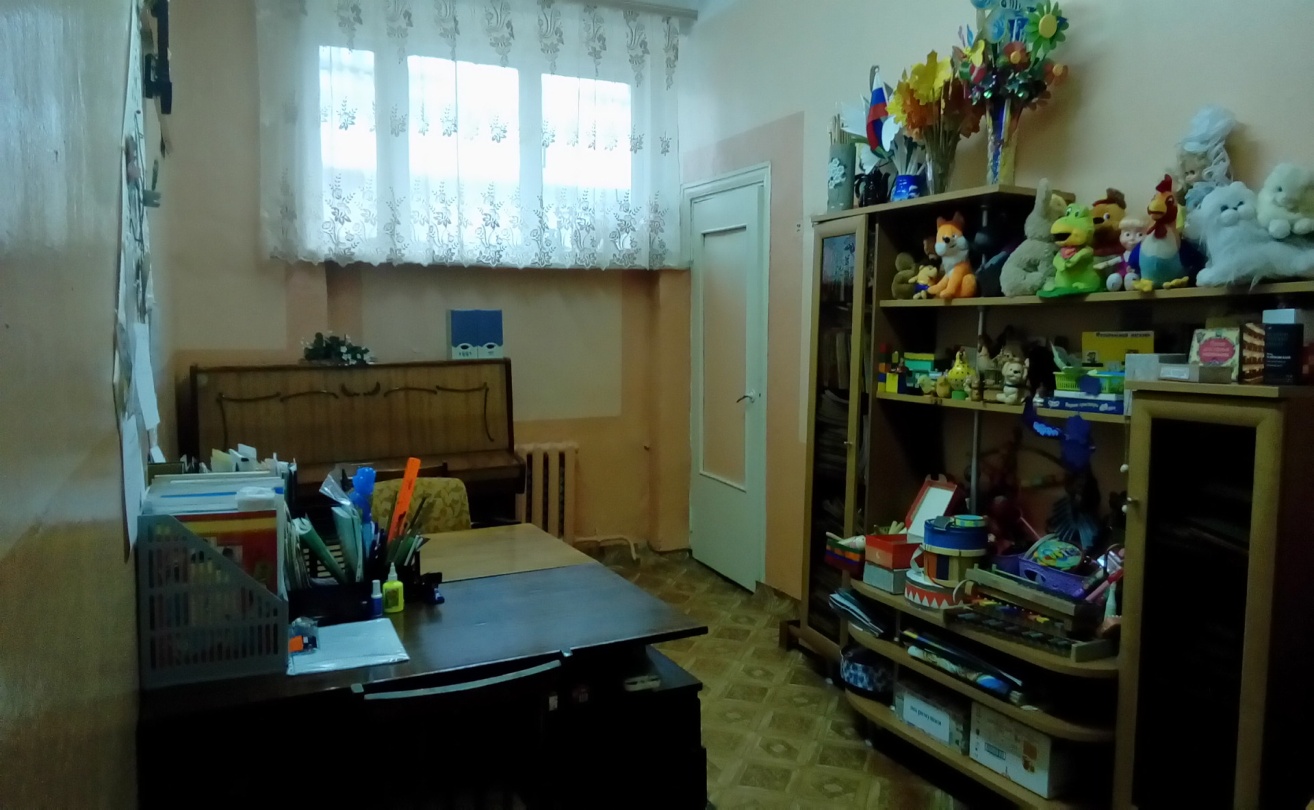 г.Ростов Ответственные за кабинет:Губанцева  Наталья  Анатольевна, музыкальный руководительпервой квалификационной категорииГусарова Юлия Викторовна, музыкальный руководительпервой квалификационной категории1. Общие положения
1. Общие требования.1.1. Наличие нормативной документации на открытие и функционирование учебного кабинета:* Приказ о назначении ответственного за кабинет, его функциональных обязанностях (по профилю кабинета; хранится в папке «Нормативно-правовая документация»).* Паспорт кабинета, оформленный с указанием функционального назначения имеющегося в кабинете оборудования, приборов, технических средств, наглядных пособий, дидактических материалов и др.* Правила техники безопасности работы в кабинете (вывешиваются в кабинете для ознакомления).1.2. Соблюдение правил техники безопасности и санитарно-гигиенических норм в учебном кабинете.1.3. Соблюдение эстетических требований к оформлению учебного кабинета.2. Требования к учебно-методическому обеспечению кабинета.2.1. Укомплектованность кабинета учебным оборудованием, учебно-методическим комплексом, комплексом средств обучения необходимым для выполнения образовательной программы.2.2. Соответствие учебно-методического комплекса и комплекса средств обучения (по профилю кабинета) требованиям стандарта и образовательной программы.2. Цель кабинета:
* кабинет предназначен для организации методической работы с педагогами МДОУ и оказание консультативной помощи родителям.3. Технические характеристики кабинетаПлощадь :кабинет: 15,4костюмерная: 4,1Коридор: 9,6Освещение: тип. лампы накаливанияТемпературный режим: 18 – 20ºСАптечка: нетСредства пожаротушения: даПол: цемент, линолеум.Вход: 1 дверьОкно: 2шт. без решетки4. Базовое оснащение кабинета
Стол для музыкального руководителя: 2 шт.Стулья для взрослых: 4 шт.Стеллаж для пособий: 1 шт.Фортепиано: 1 шт.Микрофон радио: 2 комплектаНоутбук: 1 шт.5. Перечень документов музыкального руководителя- Планы (перспективные и календарные) проведения индивидуальных, подгрупповых и фронтальных занятий с детьми- Диагностика (результаты проверки уровня музыкального развития детей)- График работы музыкального руководителя, определяющий содержание рабочей недели с учетом профессиональной нагрузки- Расписание занятий - План по самообразованию - Консультации для воспитателей и родителей- Портфолио6. Детские музыкальные инструменты: Металлофон – 3 шт. Ксилофон – 1 шт. Бубны – 13 шт. Ложка деревянная – 92 шт. Барабан – 4 шт.  Колокольчик 20 шт. Погремушка – 25 шт. Маракас  – 9 шт. Маракас цилиндрический – 2 шт. Саксофон – 1шт. Кларнет – 1 шт. Треугольник – 3 шт. Гитара – 1шт. Дудочка – 6шт. Флейта – 5шт. Свистулька – 21 шт. Баян – 2шт. Тарелка – 4 шт. Бубенцы  – 2 шт. Калатущка деревянная – 2 шт. (к ним 4 деревянные палочки)Рубель – 1шт.Румба – 6 штКастаньеты – 8шт.Трещотка пластинчатая – 2шт.Трещотка круговая – 1 шт.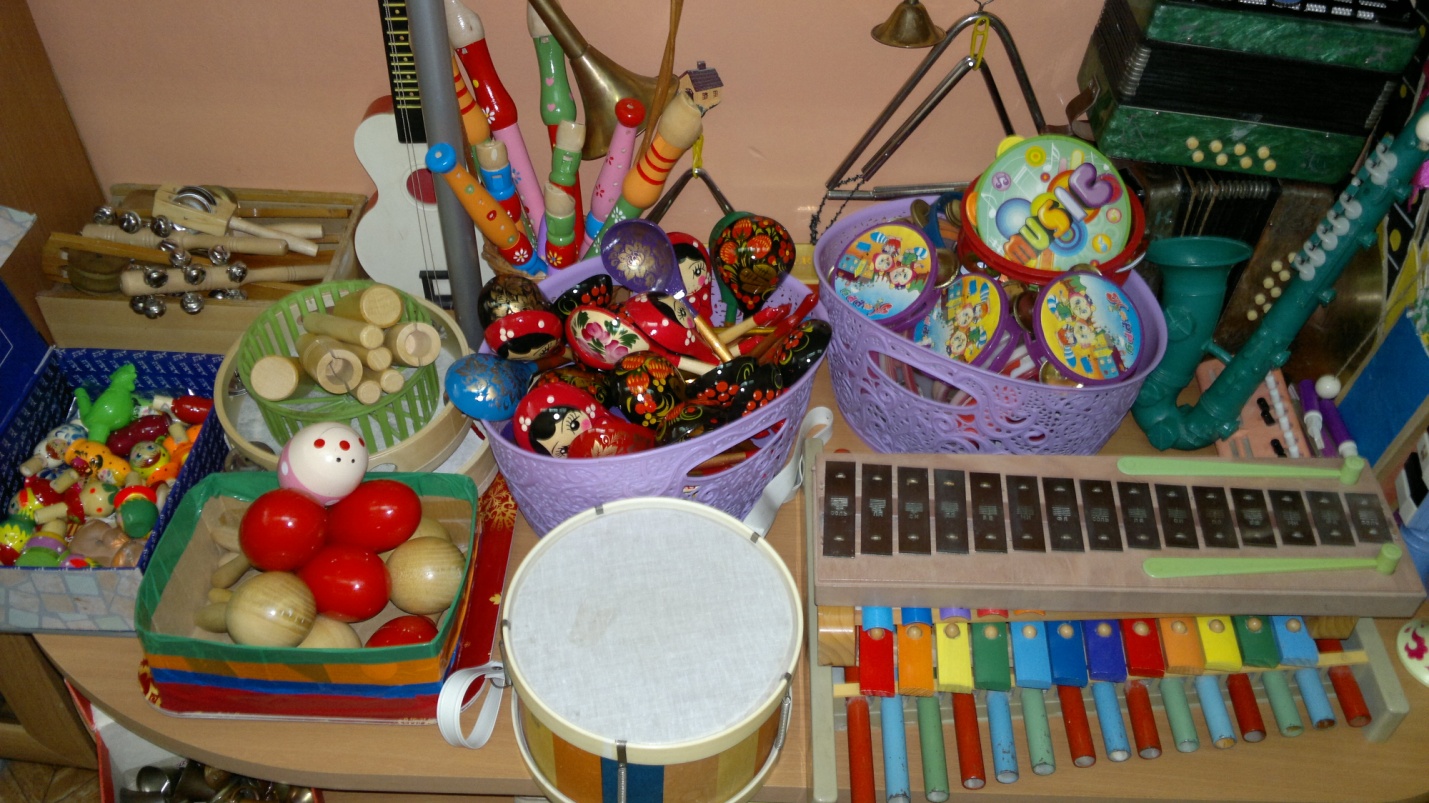 6.1. Инструменты – самоделкиБарабан – 2 шт.Маракас – 17 шт.Трещотка – 2 шт.Кастаньеты – 4 шт.Духовая трубочка – 2шт.Музыкальный лук -1 шт.Музыкальная вешалка -1 шт.
Музыкальный мешочек – 1 шт.Музыкальная трещотка – вертушка – 1 шт.Гусли – 1шт.Гитара – 4 шт.Балалайка – 6 шт.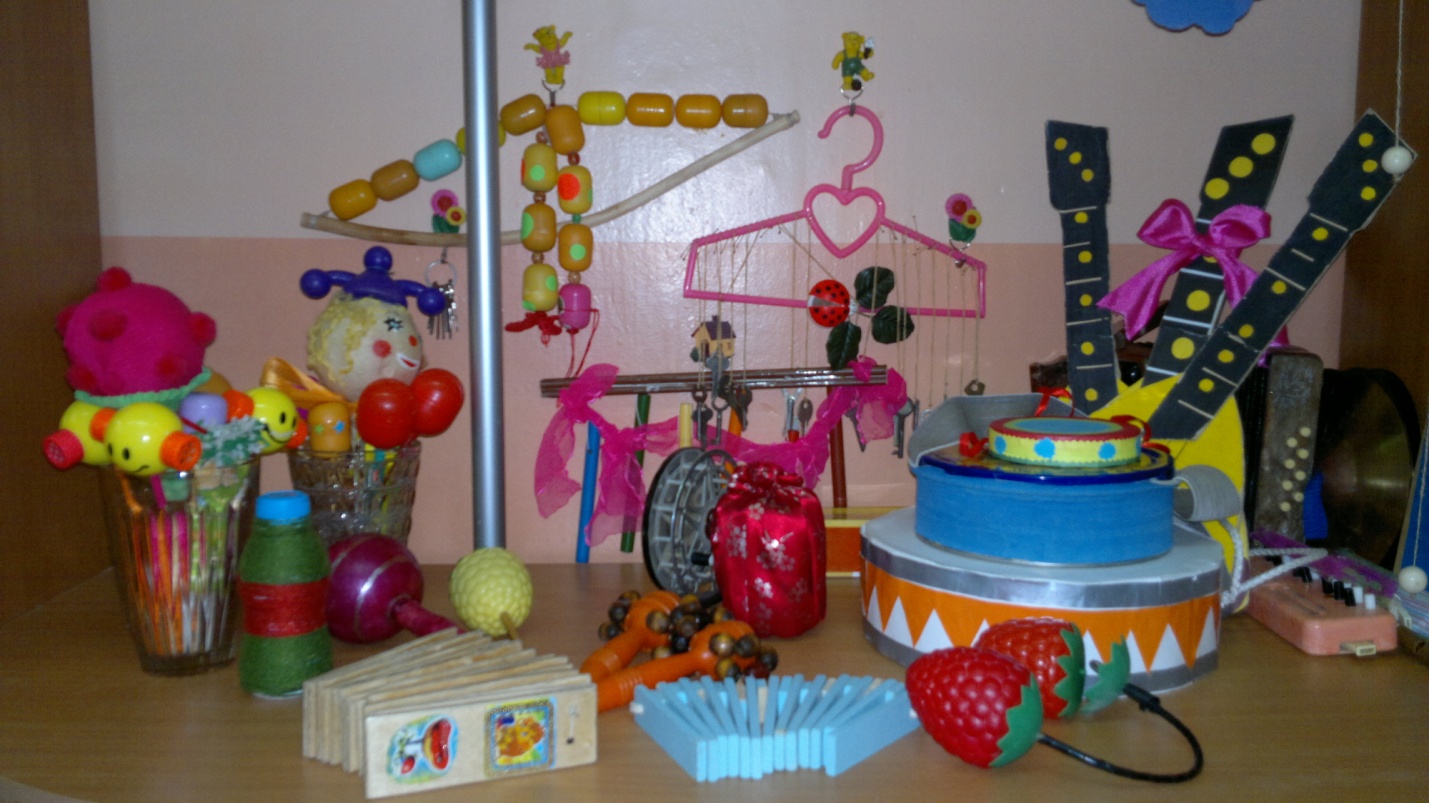 7. Методическая, справочная литература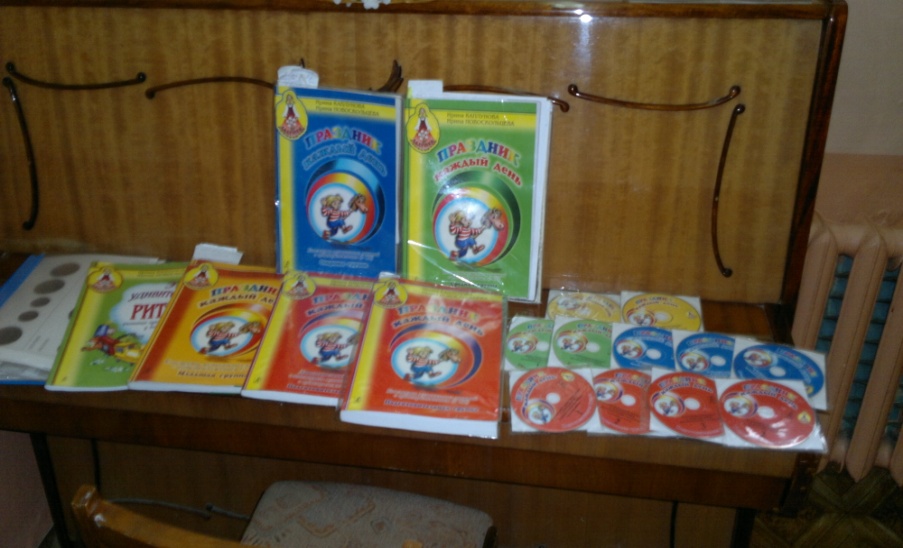 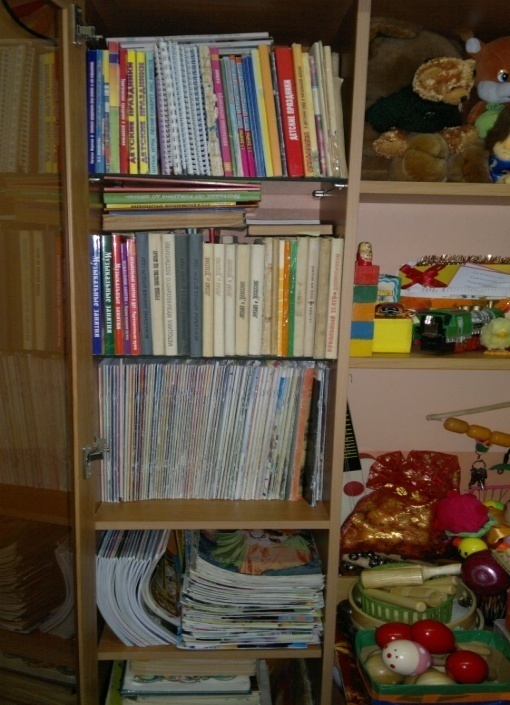 8. Литература для детских праздников, развлечений досугов9.  Периодические издания (журналы)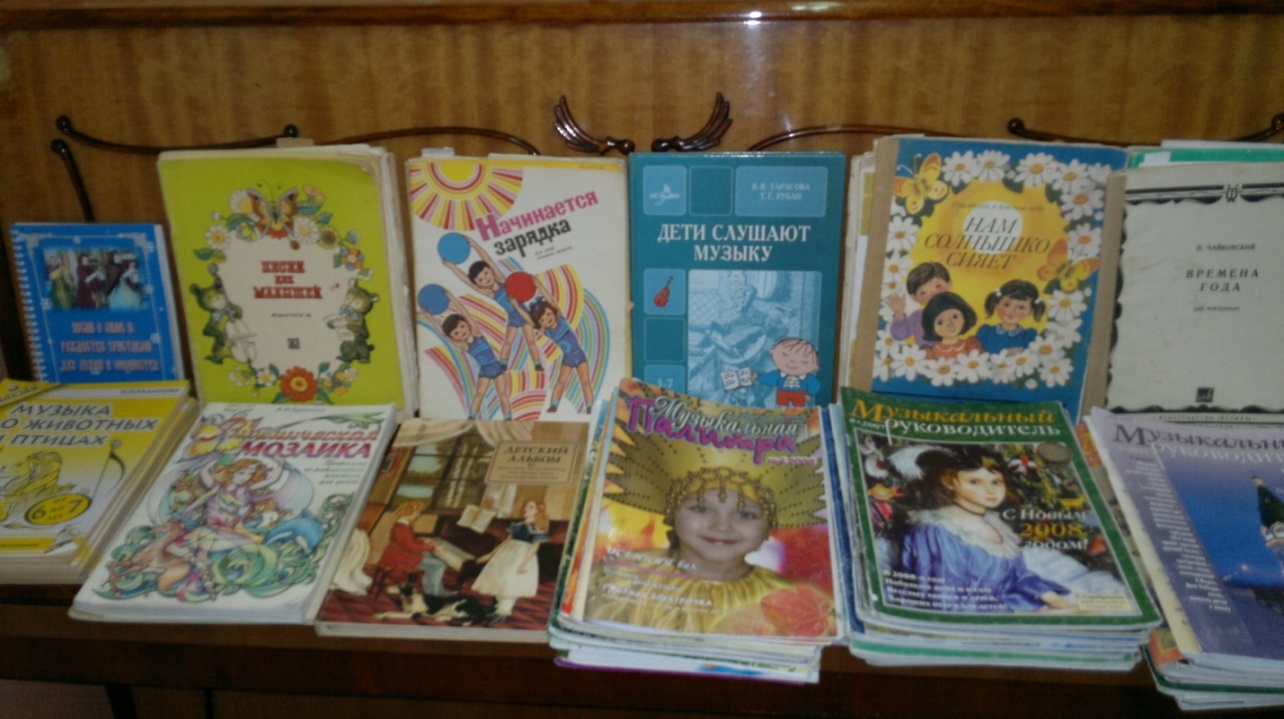 10. Сборники песен, танцев, утренней гимнастики, слушание музыки11. Наглядный и демонстрационный материал 1. Комплект портретов  композиторов – 2 к-та.2. «В мире музыки» ( 16 демонстрационных карт от 2 – 7 лет), издательство «Учитель», составитель С.В. Богомолова – 3 к-та3. Иллюстраций из разных источников к музыкальным произведениям для слушания музыки, песням, попевкам, праздникам -1папка4. Вокально-хоровая работа в детском саду (комплект наглядных пособий), авто М.Ю. Картушина5. «Сказка в музыке» (иллюстрационный материал и тексты для музыкальных занятий в детском саду), автор Е.А. Судакова6. «Мир музыкальных образов» , автор С.В. Конкевич, художник О.Капустина7. «Путешествие в удивительный мир музыки», автор-составитель С.В. Конкевич8. «Музыкальные инструменты» (дидактический материал), издательство «Страна фантазий» 9.Картотека иллюстраций к слушанию, пению  по программе «Ладушки» на каждый возраст10. Папки иллюстраций к каждому празднику и времени года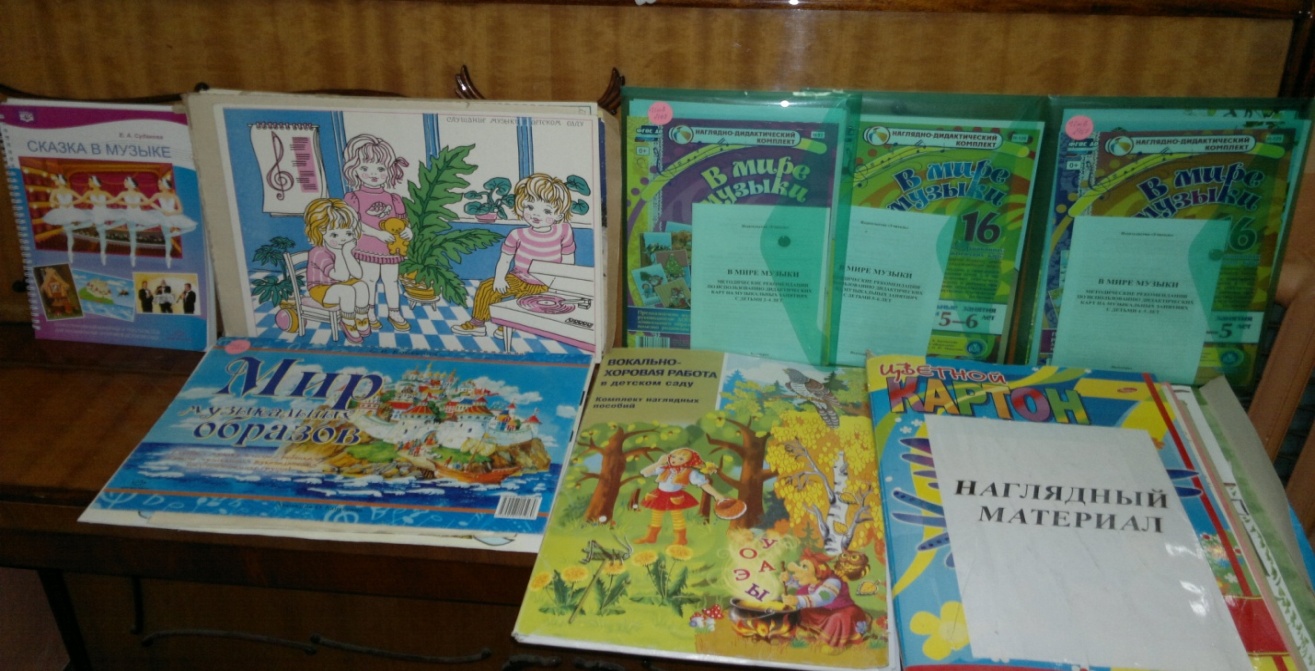 12. Музыкально – дидактические игры«Птица и птенчики»«Музыкальный домик»«Музыкальный кубик»«Музыкальная лесенка»«Песня, танец, марш»«Высоко –низко»«Тихо – громко»«Солнышко и дождик!«Музыкальные загадки»«Характер музыки»«Выложи мелодию»«Музыкальный магазин»«Узнай свой инструмент»«Качели» и т.д.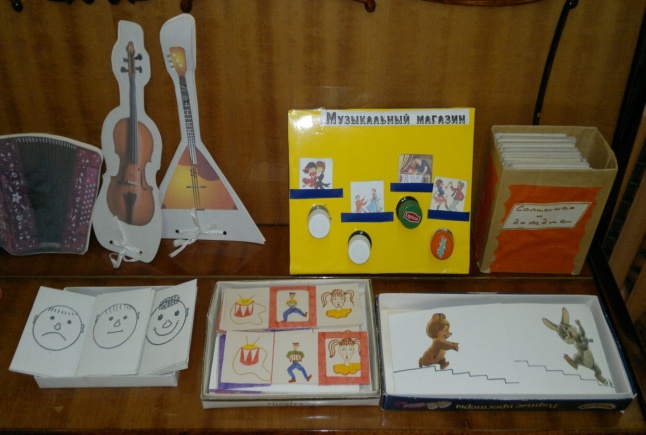 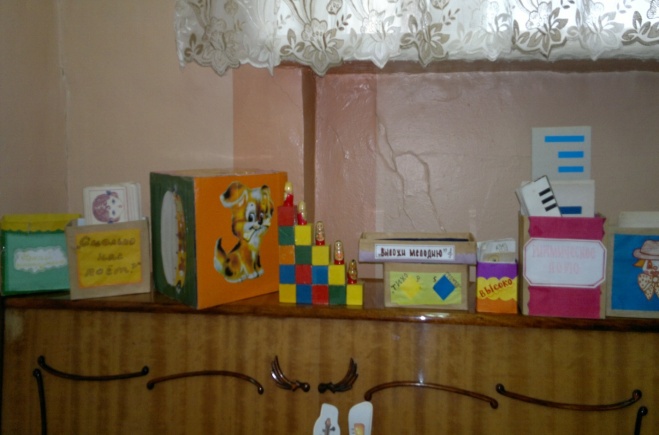 12.1. Музыкально - дидактические  игры  мультимедиа, презентация «Ритмослов» «Ножки и ладошки»,«Помоги Маше»  «Угадай, какой музыкальный инструмент играет» «Золушка»«Музыканты гномики»«Ритмы зимы»« Музыкальный оркестр для дошколят» и т.д.12.2. Картотека и фонотека пальчиковых игр ( видео,  печать)«Мышка»«В лесу»«Ежик колкий»«Маленькая Катя»«Веснянка»«Птичка и птенчики» и т.д. 12.3.Картотека  игр для дыхательной гимнастики«Сказка осенних листочков»«Снежинки»«Ветер» и т.д.12.4. Картотека оздоровительных голосовых песенок Л.К. Волошиной«Песенка Пони»«Песенка слоника»«Матрешка» и т.д.13.Сценарии праздников, развлечений, досугов14. Атрибуты, аксессуары к танцам, песням, инсценировкам, ритмическим играм, массажу- Султанчик на колечках с лентой - 48 шт. - Султанчик на палочке шуршащий - 20- Цветок (подснежник бумажный) -14 шт. - Цветок (искусственный) 30 шт.- Платочки – 50 шт. - Корзиночки – 10 шт. - Фонарик - 17- Снежки - 20 шт. - Флажки – 40 шт.- Подсолнух (ободок  из картона) – 10 шт.- Колосок (ободок  из картона) – 10 шт- Овощи (ободок из картона) – 20 шт. - Насекомые (ободок из картона) – 15 шт.- Бабочки (крылышки) – 6 шт.- Солнышко (ободок бумажный) - 10 шт.- Месяцы (ободок латаксный) – 8 шт.- Ромашка (венок на голову) – 8 шт.- Лето, весна, осень (венок на голову) – 3шт. - Листья (кленовые на палочке) – 25 шт.- Листья (большие, картонные, кленовые) – 40 шт.- Листья (маленькие, латаксные : кленовый – 8шт., дубовый – 10шт.) – 18 шт.- Ленты разноцветные на палочке – 12 шт.- Снеговички на палочках – 23шт.- Грецкий орех – 50 шт.- Каштан – 70 шт. - Кристалл – 50 шт. -Шарфик красный – 10 шт.- Шарфик белый – 12 шт.- Шишки – 30шт.- Звезды на палочках– 47 шт.- Ветки кленовые – 30 шт. - Голуби бумажные на палочках – 8 шт. - Голуби бумажные на запястье рук – 22 шт. - Конфеты – 30 шт.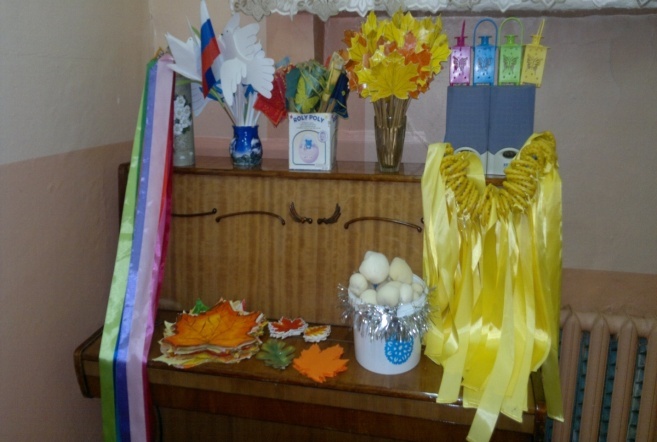 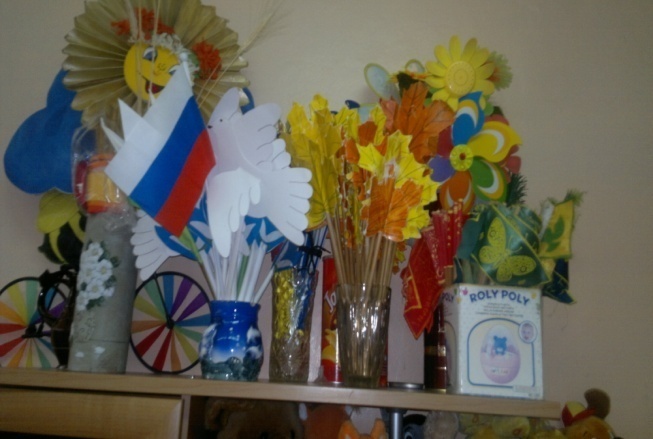 15. Куклы кукольного театраСказки «Репка», «Колобок», «Курочка Ряба» и т.д..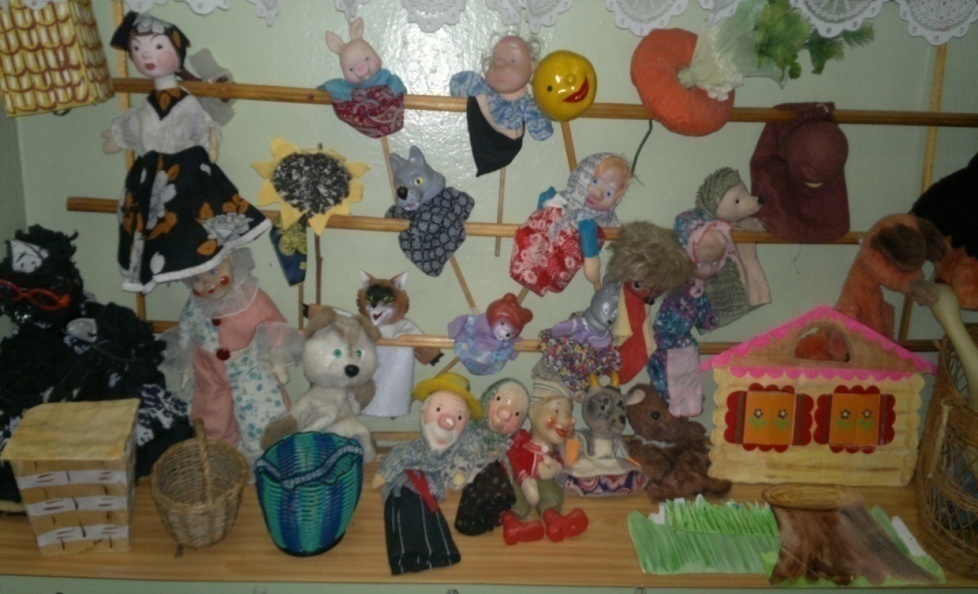 16. Костюмы   для взрослых и детей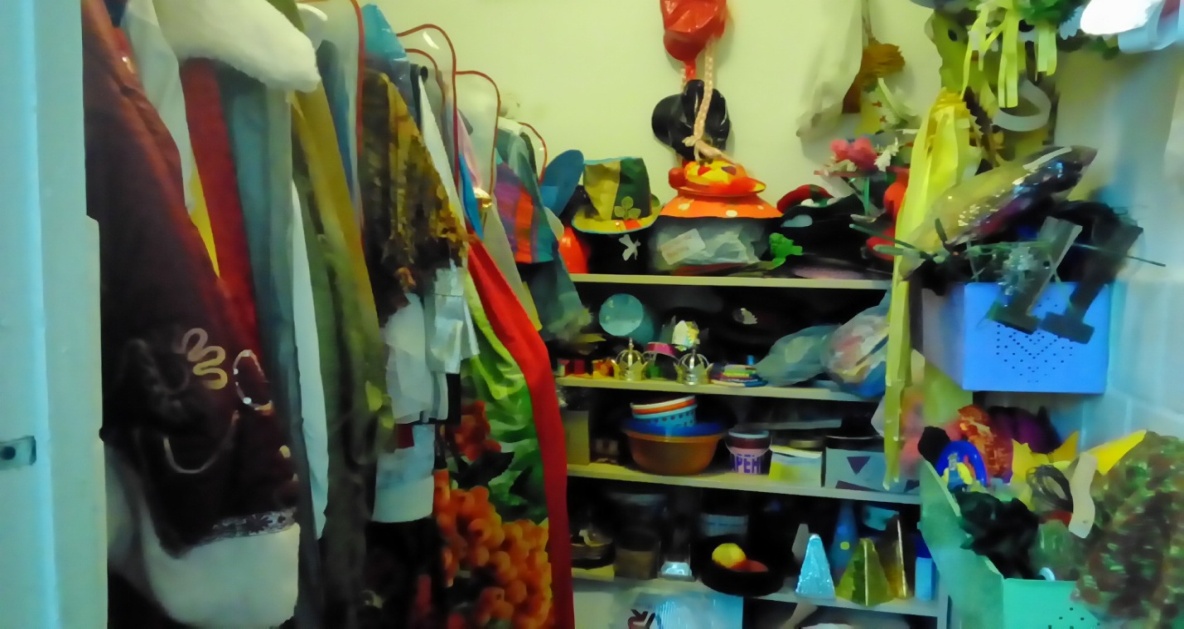 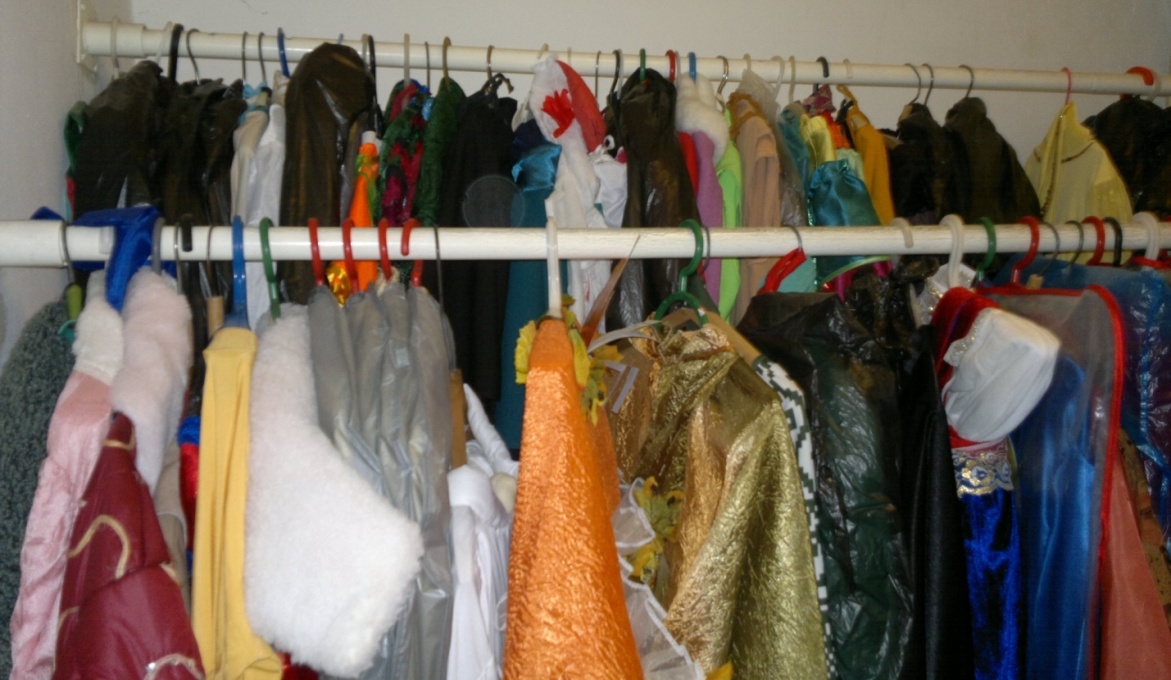 17. Перечень фонотеки - СD, mp3 диски, UIB1. Учебное пособие к программе “Ладушки” И. Каплунова, И. Новоскольцева (на 10 дисках)  2. «Детский альбом» (П.И. Чайковский) 3.  « Музыка о природе» (классическая музыка детям)4. «60 лет Великой Победы» 5.  «Времена года» П.И. Чайковский. 6.  « Шедевры классической музыки»7.  «Времена года» Вивальди8. «Великие русские оперы» П.И. Чайковский, том II, 5 CD9. Фонотека  музыкальных  произведений и песен мультимедиа10. Фонотека пальчиковых, дидактических игр (мультмедиа, презентация)№ п/пНаименованиеКол – во1Н. Ветлугина «Музыка в детском саду. Старшая группа» 198712Н. Ветлугина «Музыка в детском саду. Средняя группа» 197713Выпуск 40 «Гусельки»: «Песни и стихи для детей дошк. Возраста» 197514Н. Ветлугина «Музыка в детском саду. Выпуск 1. Для детей 1-2 лет» 197715Конспекты муз. занятий с аудиоприложением (3 СD) «Праздник каждый день» И. Каплунова, И. Новоскольцева младшая – подготовительные группы 2011126Программа воспитания и обучения в детском саду/ Под.ред. М.А.Васильевой, В.В.Гербовой, Т.С.Комаровой.-2-е изд., испр. И доп.- М.: Мозаика-Синтез,2005.-208с.17Программа дошкольного образования «От рождения до года» под редакцией Н.Е. Вераксы, Т.С. Комаровой, М.А. Васильевой18Методика музыкального воспитания в детском саду под редакцией Н.А. Ветлугиной29Музыкальные занятия в детском саду под редакцией Н.А. Ветлугиной10Музыкальные занятия.  Первая младшая группа – подготовительная группа/авт.-сост.Е.Н.Арсенина.-Волгоград:Учитель,2013.-348с.511Музыка и движение (упражнения, игр, пляски для детей 5-6 лет – 2шт., 6-7 лет – 3 шт.) авторы С.И. Бекина, Т.Л. Ломова512Учите детей петь (песни и упражнения для развития голоса у детей 5-6 лет,6-7 лет) составители Т.М. Орлова, С.И. Бекина213Наглядные средства в музыкальном воспитании дошкольников под редакцией Л. Н. Комиссарова, Э.П. Костина114Обучение дошкольников игре на ДМИ под редакцией Н.Г. Кононовой115Музыкальное воспитание младших дошкольников под редакцией И.Л. Дзержинская116Воспитание дошкольников на культурных традициях своего народа, автор Л.В. Кокуева117Музыкальное воспитание в детском саду Н.А. Ветлугина118Ритмика Музыкальное движение, авторы :С. Руднева, Э. Фиш119Музыкальные игры и этюды в детском саду, автор А.Н. Зимина120Утренняя гимнастика под музыку, составители: Е.П. Иова, А.Я. Иоффе121500 частушек для детей , творческий Центр Москва 2007122Буратино (песенник для детей, выпуск 2, 3), автор – В. Модель)223Программа музыкального здоровьесберегающего развития «Музыка здоровья», автор М.В. Анисимова124«Улыбка» 100 детских песен, Москва О. Фридом 2003125Пространство детского сада : Музыка и движение, издательство «ТЦ СФЕРА»126Играем в театр (сценарии детских спектаклей о животных, автор В.И. Мирясова127Нравственные беседы с детьми 4-6 лет, автор Г.Н. Жукова128Музыкально-дидактическ ие игры, автор Н.Г. Кононова229Театрализованная деятельность в детском саду, автор Е.А. Антипина130Театрализованные музыкальные представления для детей дошкольного возраста, автор И.В. Бодраченко131Мы играем, рисуем и поем (интегрированные занятия для детей 5-7 лет, автор М.Ю. Картушина132Музыкальные шедевры, автор О.П. Рыданова133Развитие музыкально-художественного творчества старших дошкольников (рекомендации, конспекты занятий), автор О.А. Скопинцева134Театральные занятия  игры в детском саду (развивающие упражнения, тренинги, сценарии), авторы: И.А. Агапова, М.А. Давыдова134Театрализованные занятия в детском саду, автор М.Д. Маханева135Кукольный театр в школе , автор А. Лелявский136Театр Петрушки в гостях у малышей, автор С. Альхимович137Театр для малышей, автор Г.А. Генов138Театрализованная деятельность как средство развития детей 4-6 лет, автор Т. Доронова139Кукольный театр дошкольникам, авторы: Т.Н. Караманенко, Ю.Г. Караманенко240Календарные мероприятия в ДОУ (конспекты занятий, тематические викторины, игры для детей 5-7 лет, автор-составитель Ю.А. Вакуленко141Песенки и праздники для малышей, автор З. Роот142Культурно-досуговая деятельность (библиотека программы воспитания в детском саду),автор М.Б. Зацепина143Дошкольное музыкальное воспитание, авторы: А.Легаспи де  Арисменди144Потешки, считалки, небылицы, Москва «Современник» 1989145Дни воинской славы (патриотическое воспитание дошкольников 5-7 лет, автор М.Б. Зацепина14610 правил успешной костюмерной1№НаименованиеКол-во1Утренники в детском саду(сценарии о природе) Н. Луконина, Л. Чадова12Выпускные праздники в детском саду Н. Луконина, Л. Чадова13Праздники народов мира в детском саду Часть 2 (Зимиа-Весна), автор М.Ю. Картушина14Праздники народов мира в детском саду Часть 1 (Лето-Осень), автор М.Ю. Картушина15Праздники народов мира в детском саду Часть 2 (Зима-Весна) , автор М.Ю. Картушина16Тематические праздники и развлечения, Программа «От рождения до года» ст.гр. (комплексно-тематическое планирование, сценарии; авторы-составители: О.Н. Арсеневская, Г.Г.Корчевская, Г.А. Копцова…17Календарные музыкальные праздники для детей старшего дошкольного возраста, автор Н.В. Зарецкая18Праздники в детском саду (спортивные, сезонные и тематические праздники, музыкально-сюжетные игры, вечера-развлечения), автор-составитель Г.А. Лапшина19Весенние праздники, игры и забавы для детей, авторы: В.М. Петров, Г.Н. Гришина, Л.Д. Короткова110Веселые праздники для детей и их родителей (Новый год, Масленица, День матери и др.), автор Н. Жирнова111А у наших у ворот Развеселый хоровод (народные праздники, игры и развлечения) автор М.А. Михайлова12Сценарии праздников в детском саду для разных возрастных групп с песнями и нотами, автор Т. Копылова13Праздники и развлечения в детском саду, Москва «Просвещение» 1982114Сказочки народные на новый лад с музыкой и песнями для взрослых и ребят, автор И. Парасоцкая115Детские забавы, автор Е.Д. Макшанцева116Праздники в детском саду , составитель С.И. Бекина117Развлечения в детском саду , Москва «Просвещение» 1975118Мы танцуем и поем, автор В.И. Мирясова119Лето красное-прекрасное (методические рекомендации), Творческий Центр «Сфера»2013120Праздничная карусель, автор Р.В. Попцова121Мир праздников для дошкольников (сценарии мероприятий) , Москва 2006122Детские праздники(игры, фокусы, забавы) Академия развития, 2000, автор М.А. Михайлова123Детские праздники (игры, фокусы, забавы), 1997, автор М.А. Михайлова24Праздники и развлечения в детском саду (спектакли, утренники, викторины., дни именинников, музыкальные праздники) Москва «Вако»2004125Занимаемся, празднуем, играем (сценарии совместных мероприятий с родителями) , авторы-составители: Т.И. Кандала, О.А. Семкова, О.В. Уварова126Шутки, игры, песни соберут нас вместе (сценарии праздников в начальной школе), автор М.А. Бесова127Прощание с детским садом (сценарии выпускных утренников и развлечений для дошкольников), автор-составитель О.П. Власенко)128Праздники для современных малышей , авторы: Е.Г. Ледяйкина, Л.А. Топникова129Приходите к нам на праздник , автор И.Ю. Рябцева, Л.Ф. Жданова130Подарки для  малышей (праздники для детей от2 до 5 лет, автор Т.Н. Липатникова131Мы совсем уже большие (праздники для детей 5-7 лет), автор Т.Н. Липатникова132Чудеса для малышей (музыкальные занятия, праздники и развлечения в детском саду, автор: Е.Г. Ледяйкина, Л.А. Топникова133Жили-были сказки (сценарии праздников, автор Л.А. Побединская134Театрализованные инсценировки сказок в детском саду, авторы: Ю.А. Вакуленко, О.П. Власенко135Праздник начинается, автор Т.Н. Липатникова136Дошколятам досуг – хороший друг (познавательные, развлекательные и игровые мероприятия для старших дошкольников), автор Е.А. Гальцова137Праздники в детском саду (сценарии, игры, аттракционы), Ярославль, Академия Холдинг 2000138Праздники-досуги в детском саду (сценарии с нотным приложением выпуск 1), автор Е.А. Никитина139Песни для детей дошкольного возраста и юношества, Спасо-Яковлевский Димитриев монастырь,  Ростов Великий 2010840Календарные музыкальные праздники для детей среднего дошкольного возраста, автор Н.В.Зарецкая141Музыкальные сказки для детского сада (сценарии, костюмы, танцы, ноты), автор Н.Зарецкая142Время праздника (сценарии праздников для дошкольников), автор Г.Кузнецова143Воспитатели и родители , составители: Л.В. Загик, В.М. Иванова, Москва «Просвещение» 1985144Детские праздники (2-е издание, автор И.В. Мирошниченко145Театр Петрушки в гостях у малышей, автор С. Альхимович146Нашим малышам (детские песни, игры, танцы литовских композиторов), перевод А. Каныкина, М. Кравчука147Наши талантливые малыши (сценарии праздников и театрализованных представлений для дошкольников), автор Е.П.Букарина248«Зайцы и лиса» - музыкальная игра для дошкольников, сценарий В. Колосовой49Выпускные праздники в детском саду 9сценарии с нотным приложением), выпуск 1, автор Е.А. Никитина150Праздники – досуги в детском саду (сценарии с нотным приложением, выпуск 1), автор Е.А. Никитина151Праздники в детском саду (сценарии, игры, аттракционы, Ярославль, Академия «Холдинг» 20000152Праздники в детском саду и в начальной школе, автор Г.Н. Тубельская153Праздники – музыкальное сопровождение и оформление (сценарии, капустники, развлечения, турниры, игры, издательство «Учитель», автор-составитель В.В. Фадин54Кружок театра Кукол, под редакцией Л.Г. Шпет, издательство «Просвещение» Москва 1967155Читаем и играем, автор О.В. Джежелей156На весело (сборник материалов по развлечению в детских садах), составители: Ф.М. Орлова, Е.Н. Соковнина157Праздники здоровья для детей 4-6 лет, автор М.Ю. Картушина158Праздники в детском саду и в школе, издательство «Учитель – Аст»159Праздники в детском саду, автор Л.Ф. Жданова1№НаименованиеГод№ журнала1Музыкальный руководитель20044-620051 - 620061,2,3,5,620071 - 820081 - 820092 - 720101 - 820111,2,3,4,7,820121,2,3,4,6,7,820131 - 820141,2,3,4,7,820153 - 1020161 - 1220172 - 62Музыкальная палитра20033,420041,2,3,620053 - 620061,2,3,5,620071 - 620081,4,5,620095,6,7,820101 - 820111 - 820121,2,4,5,6,7,820131,2,3,4,6,7,820141,2,3,4,6,7,820154,5,6,7,820161 - 820171,2,33Справочник музыкального руководителя2017820179410 правил успешной костюмерной2017№ 48 часть 35Веселая нотка2010№НаименованиеКол-во1Музыка о животных и птицах, автор О.П. Радынова12Песня, танец. Марш от 3 до 5 лет, автор О.П. Радынова13Сказка в музыке от 3 до 5 лет, автор О.П. Радынова14Настроения, чувства в музыке, автор О.П. Радынова15Природа и музыка от 6 до 7 лет, автор О.П. Радынова16Песня, танец, марш от 6 до 7 лет, автор О.П. Радынова17Природа и музыка от 3 до5 лет, автор О.П. Радынова18Музыка о животных и птицах от 3 до 5лет, автор О.П. Радынова19Сказка в музыке от 3 до 5 лет, автор О.П. Радынова110Музыкальные инструменты и игрушки от 6 до 7 лет, автор О. П. Радынова111Сказка в музыке от 6 до 7 лет, автор О.П. Радынова112Настроения, чувства в музыке от 3 до 5 лет, автор О.П. Радынова113Ритмическая мозаика 9программа по ритмической пластике для детей, автор А.И. Буренина114Дети слушают музыку 3- 7 лет ( методические рекомендации к занятиям с дошкольниками по слушанию музыки), Центр «Дошкольное детство» им. А.В. Запорожца, авторы: К.В. Тарасова, Т.Г. Рубан115Детский альбом П.И. Чайковский16Подарок нашим малышам (первые музыкально-двигательные упражнения и пляски для детей младшего дошкольного возраста от 2х до 4 –х лет), составление и метод.текст Е.М Дубрянской117Физкульт-Ура! (песни, игры, инсценировки, Москва «Музыка» 198818Начинается зарядка (для детей мл. возраста, составитель Л. Феоктистова, Издательство «Музыка» Москва 1983119Музыка для утренней гимнастики в детском саду, автор Н. Метлов120Музыка в детском саду  2-я мл. гр, выпуск 3,4.5, составители: Н. Ветлугина..121Весенние праздники, Осенние праздники (сборник сценариев, автор Т.А. Шорыгина222 Лето песни, стихи, загадки для детей мл. возраста, составитель В. Колосова123Гармошечка – говорушечка выпуск 2,3,6,7,8 (музыкально-литературный материал для детей мл. возраста), Москва «Музыка» 1990124Будем в армии служить (песни, инсценировки, стихи для детей мл. возраста), составитель Е. Соковнина125Песни для малышей выпуск 2, составитель Г. Науменко126Пойте малыши (песни для детей), авторы: Ю Слонов, Е. Тиличеева127Нам солнышко сияет (игры, пляски, музыкально-двигательные упражнения для детей дошк. и мл. школьн. возраста), Москва «Музыка» 1988128Пойте малыши (песни для детей), авторы: Г. Фрид, И. Якушенко129Времена года, П.И. Чайковский130Пойте малыши выпуск 8, автор Т. Попатенко131Хоровод веселый наш выпуск 2 (песни. Стихи, игры. Сказки для детей мл. возраста, составитель Л. Волкова132Как по улице идти (песни о правилах дорожного движения, автор В Запольский33Гусельки. выпуск 65 (песни, стихи. Загадки, Москва 1981134Маму поздравляем (песни, игры, пляски, инсценировки для детей мл. возраста, составитель Е. Соковнина1№НазваниевзрослыйдетскийКол-во1Заяц+-12Волк+-13Лиса+-14Медведь+-15Санта Клаус+-16Синий Дед Мороз+-17Снегурочка+-18Медведь-+3 комплекта9Кот+-Ушки, хвост, лапки10Художник+-111Художник-+112Русская рубашка+13(разные)13Платье (для северного танца)-+4 шт.14Волшебник изумрудного города+-1шт.(брюки, пиджак)15Царевна+-1ком-т. (рубаха, сарафан)16Журавль-+1 ком-т.(накидка, шапочка)17Сарафан розовый, атласный-+2 шт. (детские)18Юбка бальная-+8 шт.19Иван Царевич-+1ком-т. (рубашка, шапка, брюки)20Осень-+1 ком-т( юбка, накидка, шляпа)21Осень+-1 ком-т (сорочка, платье, венок)22Восточная Царевна-+1 шт. (жилетка)23Матрешка+-1 шт.24Мальвина+-1шт. (платье)25Юбка зеленая-+11 шт.26Лягушка-+3 шапочки27Сарафаны (ситец)+5 шт.28Кукла-+1 шт. (топик, юбка)29Репка-+1ком-т. (платье, платочек)30Сарафан красный рус.нар.+-1шт. (+ рубаха)31Иволга -+1шт. (шапочка, накидка)32Юбки, галстуки оранжевые-+4 ком-та33Курочка -+1 шт. (шапочка, юбка)34Утка-+1ком-т(юбка, накидка, шапочка)35Железный дровосек+-1 шт. (жилетка, брюки, рубашка)36Галка, сорока, ласточка-+по 1 ком-ту37Сарафан рус. нар.-+4 шт. (+ 4 кокошн.)38Сова-+1 ком-т. (накидка, шапочка)39Скоморох+-1 шт.40Скоморох-+1 шт.41Индюк-+1 ком-т. (накидка, шапочка, шортики)42Индюшка-+1 ком-т. (накидка, шапочка, шортики)43Морковка-+1 шт. (топик, юбка)44Гусар-+2 шт. (китель)45Крот-+1 шт. (куртка)46Клубничка-+1 шт.47Юбки белые, короткие-+4 шт.48Ежик-+1 ком-т. (шорты, жилетка, шапочка)49Юный ученый-+15 шт.50Щегол-+1 ком-т ( шорты, шапочка, накидка)51Цветы -+4 ком-та (топики, пачки)52Снегурочка-+1шт.53Жуки-+3 ком-та (шорты, крылышки)54Синица-+1 ком-т (юбка, жилетка, шапочка)55Дед Мороз-+2шт.Халат, рукавицы, шапка, мешок56Костюм для Лезгинки-+1шт. (юбка, головной убор)57Страшила+-кафтан58Лев+-комбинезон59Рыбка+-60Кикимора+-1 ком-т (брюки, балахон)61Юбки красные-+3 шт.62Брюки черные-+2 шт.63Утята-+4 жилетки, 2 шапочки, 2-е шорт64Мери Поппинс+-платье65Красная Шапочка-+Платье, шапочка, жилетка66Красная Шапочка+-Жилет, шапочка67Снеговик-+68Снеговик+-69Герда+Муфта, накидка70Принц-+2 км-та (шорты, рубашка)71Накидки+-Магистр, Водяной, Сказочник72Петрушка+-Комбинезон, колпак73Золушка+-юбка74Гном-+Колпак, жилет, шорты75Чупа Чупс+8шт.76Король Зефир+1шт.(штаны, кафтан, бирет77Королева Мармеландия+1шт.(платье, шляпка, накидка)78Перец+1шт.(шапка, накидка)79Перец+1шт.(шапка, накидка)80Шапочки овощей+Редиска, кабачок, лук(2шт.), свекла, баклажан81Шапочки фруктов+Ананас(2шт.), банан82Кукла «Тутси»+3шт.(плптье, штанишки,бант)83Лето+Платье, венок84Весна+Платье, венок85Золотая рыбка+86Дюймовочка+87Листок кленовый+2шт.(накидка, ободок)88Лунтик+Комбинезон,мягкая обувь)89Бабушка Капа из «Лунтика»+Платье, платок90Гусеницы из мульт.»Лунтик»+2шт.(брюки, рубашки, ободки с мягкими ушками)91Питер Пен+92Зима+Платье, накидка, шапка, муфта